Flächeninhalt von TrapezenÜbungenJohannes VölklIntentionIn dieser Unterrichtseinheit sollen die Lernenden ihr grundlegendes Verständnis zur Flächeninhalts-berechnung vertiefen und insbesondere den Flächeninhalt des Trapezes verstehen und anwenden können.VorkenntnisseDie Lernenden kennen den Flächeninhalt des Rechtecks, des Parallelogramms sowie des Dreiecks und haben nun neu die Flächeninhaltsformel für das Trapez (  ) erarbeitet.Methodische HinweiseDiese Unterrichtseinheit umfasst eine Schulstunde und ist der Berechnung des Flächeninhalts des Trapezes gewidmet. Zu Beginn der Stunde wird die Flächeninhaltsformel für das Trapez wiederholt. Das Arbeitsblatt wird ausgeteilt und von den Lernenden in Einzelarbeit bearbeitet. Für die Bearbeitung des Blattes sind für die Aufgaben 1 bis 4 25 Minuten vorgesehen. Schnelle Lernende können zusätzlich Aufgabe 5 lösen, sobald sie mit den ersten vier Aufgaben fertig sind. Nach Ablauf der 25 Minuten werden die Aufgaben gemeinsam an der Tafel besprochen.Arbeitsblatt zum Trapez 								Aufgabe 1) 	Berechne den Flächeninhalt des folgenden Trapezes: 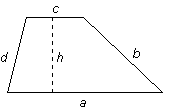 Aufgabe 2) 	Ein Zimmer hat eine trapezförmige Grundfläche. Wie teuer kommt ein neuer Fußboden, wenn  kostet? (Angaben sind in Meter)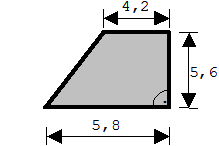 Aufgabe 3) 	Zeichne das Trapez und berechne den Flächeninhalt. Lies dazu die weiteren benötigten Größen aus deiner Zeichnung ab.Aufgabe 4) Berechne jeweils die fehlenden Werte in der Tabelle:Aufgabe 5) Wie ändert sich der Flächeninhalt eines beliebigen Trapezes, wenn ... die Höhe  halbiert wird,die Höhe  verdreifacht wird,die Seite  verdoppelt wird,die Seite  verdoppelt und die Seite  verdoppelt wird?ThemaÜbungen zur Flächeninhaltsberechnung von TrapezenStoffzusammenhangFlächeninhalt von TrapezenJahrgangsstufe6Inhaltsbezogene KompetenzbereicheRaum und Form, MessenProzessbezogene KompetenzenModellieren, Probleme lösen, ArgumentierenTrapezSeite Seite Seiten Höhe Flächeninhalt a)b)c)